2017年海南省地震局全民防震减灾素质提升工程项目绩效评价报告     评价类型：实施过程评价      □完成结果评价     项目名称：      全民防震减灾素质提升工程                          项目单位：           海南省地震局                            主管部门：           海南省地震局                            评价时间：    1 日至 1日     组织方式：□财政部门     主管部门     □项目单位     评价机构：□中介机构     □专家组       项目单位评价组             评价单位（盖章）：海南省地震局             上报时间：2018年7月项目绩效目标表项目名称：全民防震减灾素质提升工程注：以预算批复的绩效目标为准填列。项目基本信息2017年海南省地震局全民防震减灾素质提升工程项目绩效评价报告一、项目概况（一）项目单位基本情况海南省地震局实行中国地震局和海南省人民政府双重领导，以中国地震局为主的管理体制。依法履行防震减灾主管机构的各项职责，承担本行政区域内防震减灾工作政府行政管理职能。1．主要职能（1）根据有关法律、法规、规章的规定，监督、检查本行政区域内的防震减灾工作，负责拟定有关防震减灾的方针、政策，起草地方性法规、规章，制定规范性文件，并组织实施。（2）组织编制本行政区域的防震减灾规划和计划，推进防震减灾计划体制和相应经费渠道的建立和完善；管理、监督事业费、基本建设费和专项资金的使用。（3）负责建立地震监测预报工作体系。按照全国地震监测台网（站）建设规划，负责统一规划本行政区域内地震及火山台网（站）及信息系统的建设，实现资源共享；制定本行政区域地震监测预报方案并组织实施；管理省级和中国地震局移交的地震监测台网（站）；负责提出地震预报意见；强化本行政区域内地震重点监视防御区的震情跟踪；对市、县地震监测台网（站）和群测群防工作实行行业管理；会同有关部门依法保护地震监测设施和地震观测环境。（4）会同有关部门建立震灾预防工作体系。管理地震安全性评价工作，负责地震安全性评价工作资质审查认证和任务登记，按职责权限审定地震安全性评价结果，确定抗震设防要求；管理本行政区域内地震灾害预测；制定本行政区域破坏性地震应急预案并检查落实情况；组织开展防震减灾知识的宣传教育工作，并按照有关规定审核防震减灾宣传报道。（5）承担省级人民政府抗震救灾指挥机构的办事机构的职能，负责处理防震减灾日常事务；负责震情和灾情速报，会同有关部门组织地震灾害调查与损失评估；参与制定地震灾区重建规划。（6）承担省抗震办公室工作。编制本行政区域抗震工作规划和计划；负责抗震加固和新建工程抗震设防要求的监督管理工作；（7）会同有关部门建立地震紧急救援工作体系。开展地震应急、救援技术和装备的研究与开发；在有条件的地震重点监视防御区，会同有关部门组建和培训地震紧急救援队伍；协助地方人民政府建立地震重点监视防御区的地震应急救援物资储备系统。（8）组织开展水库地震、火山及火山地震、海洋地震的监测和研究工作；会同有关部门防范地震次生灾害。承担国际禁止核试验的地震核查工作。 （9）管理主要由省及市县投资并主要为地方防震减灾工作服务的一般项目。（10）承担本行政区域内的地震行政复议、行政诉讼工作；负责地震行业质量与技术监督管理工作；负责地震技术标准的宣传、贯彻、实施和执行监督；管理地震计量工作。（11）推进地震科学技术现代化，组织开展地震科学技术研究及其成果的推广应用；开展地震科学技术国际合作与交流；负责省地震安全性评定委员会和震害损失评定委员会的工作；指导和管理与防震减灾事业有关的学会、协会工作。（12）领导下属单位；指导市、县防震减灾工作。（13）承担中国地震局和省人民政府交办的其他事项。2．机构设置海南省地震局机构设置为10个处室、5个中心、4个台站、1个测震台网中心（22个野外子台）、1个前兆台网中心（10个台点）、1个强震台网（13个野外子台）及西沙永兴岛地震台。其中，管理机构设置（10个处室）：办公室、人事教育处、发展与财务处、监测预报处与科学技术处（合署办公）、震害防御处与行政审批办公室（合署办公）、应急救援处与政策法规处（合署办公）、机关党委、纪检监察审计处、离退休干部管理处、财务室(内设机构)；下属单位机构设置（5个中心）：预报中心、监测中心、海南省海洋地震与工程地震研究中心、火山监测中心、机关服务中心；地震台站（4个台站）：琼中国家基准地震台、海口地震台、三亚地震台、那大地震台。3．人员编制海南省地震局人员编制总数为136人。其中，省本级参照公务员法管理人员编制为37人，所属事业单位编制为99人。截止2017年12月，全局实有人数为134人。其中，机关管理部门参公人员实有人数为35人；下属事业单位实有人数99人。（二）项目主要内容及涉及范围在全省各市县创建防震减灾示范学校、示范企业、示范社区、示范县和示范城市，为白沙、万宁、昌江、澄迈、儋州、海口、乐东、临高、三亚、文昌10个地区的科普活动室购置设备并进行安装，提高全社会的防震减灾意识和技能。（三）项目绩效目标全民防震减灾素质提升工程项目绩效产出目标为建成8所示范学校和2个示范社区；成效目标为学校师生与社区居民防震减灾意识及地震应急避震能力明显提高。二、项目资金使用及管理情况（一）项目资金到位情况分析本项目实施时间为2017年1月至2017年12月。全部由海南省财政拨款，计划投资额200.00万元，实际到位金额200.00万元。（二）项目资金使用情况分析2017年全民防震减灾素质提升工程项目总投资额2,000,000.00元，截止，完成投资共计100,000.00元，占项目总投资额5%。1、差旅费：市县防震减灾素质提升工程出差补助费320.00元。2、其他商品和服务支出：地震应急包采购款99,680.00元。（三）项目资金管理情况分析1、 全民防震减灾素质提升工程项目资金的执行管理由财务室专人负责，财务室人员配备及岗位职责根据《海南省地震局内部财务岗位责任制》（琼震办〔2014〕19）制度严格执行。 2、 全民防震减灾素质提升工程项目资金的支出管理严格按照相关文件及规章制度执行。2016年我局制订了《海南省地震局经费支出管理办法》（琼震发〔2016〕6号），2017年我局为进一步加强财务管理，强化财务内控机制，修订完善了财务规章制度。例如琼震办〔2017〕45号文规范了本局快递费、出租车票报销事宜，要求更加严格；琼震办〔2017〕40号文修订了《海南省地震局经费支出管理细则》（琼震办〔2016〕6号）中关于经济合同签署授权以及评审费、劳务费等发放的审批授权。全民防震减灾素质提升工程项目资金的支出严格执行以上文件政策。三、项目组织实施情况（一）项目组织情况分析全民防震减灾素质提升工程项目，于2017年11月23日完成招标，2017年12月11日签订采购合同，合同总价款1,897,000元。设备于2018年1月23日全部到位，4月15日已全部安装完毕，4月21日顺利通过验收。项目原定施工期为60天，但实际完成时间有所延长，导致施工时间延长原因主要有：一是由于中标单位为安徽新视野科教文化股份有限公司，安装人员全部从安徽公司来琼进行安装工作，2018年2月份恰逢春节期间，安装人员回家过年，导致安装进度有所拖延；二是由于安装展板和墙面装饰的过程中，有些场地由于年代久远墙面老旧，必须先处理好墙面问题，才能继续安装，导致安装进度有所拖延。（二）项目管理情况分析1.《中华人民共和国防震减灾法》第七条：各级人民政灾意识，提高全社会的防府应当组织开展防震减灾知识的宣传教育，增强公民防震减震减灾能力。第四十四条：县级人民政府及其有关部门和乡、镇人民政府、城市街道办事处等基层组织，应当组织开展地震应急知识的宣传普及活动和必要的地震应急救援演练，提高公民在地震灾害中自救互救的能力。学校应当进行地震应急知识教育，组织开展必要的地震应急救援演练，培养学生的安全意识和自救互救能力。2.《国家防震减灾规划（2006-2020）》目标：全面提升社会公众防震减灾素质，形成全社会共同抗御地震灾害的局面。加强防震减灾教育和宣传工作，组织开展防震减灾知识进校园、进社区、进乡村活动。全面提升社会公众对防震减灾的参与程度，提高对地震信息的理解和心理承受能力，掌握自救互救技能。鼓励和支持社会团体、企事业单位和个人参与防震减灾活动，加强群测群防，形成全社会共同抗御地震灾害的局面。3.《国务院关于进一步加强防震减灾工作的意见》（国发〔2010〕18号）第二十五条：大力开展防震减灾宣传教育培训。建立防震减灾宣传教育长效机制，把防震减灾知识纳入国民素质教育体系及中小学公共安全教育纲要，并作为各级领导干部和公务员培训教育的重要内容。加强防震减灾科普宣传，推进地震安全社区、示范学校和防震减灾科普教育基地等建设，充分利用国家防灾减灾日等开展宣传活动，增强公众自救互救意识，提高防灾能力。4.《海南省防震减灾条例》第六条：各级人民政府及其有关部门应当加强防震减灾的宣传教育，普及防震减灾知识。学校应当将防震减灾知识列入教育内容，并进行必要的防震减灾训练。5. 《海南省人民政府关于进一步加强防震减灾工作的意见》（琼府【2010】72号）第二十九条：深入开展防震减灾宣传教育。要建立防震减灾宣传教育长效机制，将防震减灾知识宣传教育和应急演练纳入中小学安全教育大纲，纳入各级领导干部和公务员培训教育计划，纳入国民素质教育内容，提高全社会防震减灾意识和避险自救技能。6.《海南省综合防灾减灾“十三五”规划》重大项目：全民防震减灾素质提升工程。在全省各市县创建防震减灾示范学校、示范企业、示范社区、示范县和示范城市，建成地震安全示范社区50个、示范学校100所、示范企业2个，建成海口、三亚防震减灾科普教育基地，提高全社会的防震减灾意识和技能。四、项目绩效情况（一）项目绩效目标完成情况分析1. 项目的经济性分析（1）项目成本（预算）控制情况2017年全民防震减灾素质提升工程项目总投资额2,000,000.00元，截止，完成投资共计100,000.00元，占项目总投资额5%。（2）项目成本（预算）节约情况2017年全民防震减灾素质提升工程项目严格控制成本，在在调研出差时，尽量挑选价格较低的酒店进行住宿，节省开支；进行招投标采购时，进行多家对比，选取价格合理者。 2. 项目的效率性分析（1）项目的实施进度全民防震减灾素质提升工程项目当年执行率5%，项目全年指标2,000,000.00元，各季度应完成预算指标为500,000.00元，其中项目第一季度支出0元，季度执行率0%；第二季度支出0元，季度执行率0%；第三季度支出99,680.00元，季度执行率19.94%；第四季度支出320.00元，季度执行率0.06%。从整个项目季度执行情况来看，整体执行进度缓慢，全年没有完成用款计划，原因是全民防震减灾素质提升工程项目主要任务是为白沙、万宁、昌江、澄迈、儋州、海口、乐东、临高、三亚、文昌10个地区的科普活动室购置设备并进行安装。由于整个项目涉及面宽，所需专业性强，导致招投标时间较长，2017年11月23日才完成招标，2017年12月11日签订采购合同，设备全部到位还需进行安装，所需时间较长，因此导致2017年没有完成用款支付计划。（2）项目完成质量我局2017年全民防震减灾素质提升工程项目由于涉及面宽，专业性强，导致招投标时间较长，2017年11月23日才完成招标，2017年12月11日签订采购合同，设备全部到位还需进行安装，所需时间较长，导致项目没有按时完成。项目预计完成质量为建成白沙、万宁、昌江、澄迈、儋州、海口、乐东、临高、三亚、文昌10个地区的科普活动室，通过创建科普活动室来增强全民防震减灾意识、素质和能力。3. 项目的效益性分析（1）项目预期目标完成程度。产出指标：2017年， 我局预计建成10个科普活动室，但是于涉及面宽，所需专业性强，导致招投标时间较长，2017年11月23日才完成招标，2017年12月11日签订采购合同，设备全部到位还需进行安装，所需时间较长，导致项目预期目标没有完成。（2）项目实施对经济和社会的影响。国内外防震减灾实践表明，大地震虽然可怕，但对地震的无知更可怕。地震灾害往往因为人类的防震、避震、救援等措施不力而放大。目前，我们虽然不能制止地震的发生，但能够通过积极探索地震孕育发生规律和政府社会的共同努力，最大限度地减轻地震灾害损失，实现对地震的主动防灾、科学避灾和有效减灾。    ①经济效益    开展地震安全综合示范社区（镇/村/企业）及防震减灾科普示范创建，不仅让居民、企业员工及学校师生在地震发生前做好日常应急准备，还能教会他们在地震来临时能从容应对，采取科学、有效的应对措施和减灾手段，运用创建所学，第一时间采取有效措施，关闭煤气、电源等危险源，减少次生灾害的发生，大大的减少经济财产损失。    ②社会效益开展地震安全综合示范社区（镇/村/企业）及防震减灾科普示范创建，能教会居民、企业员工及学校师生正确的地震应急避震、避险能力和自救互救能力；创建中要求制定应急疏散示意图、地震应急预案等能有效帮助居民、企业员工及学校师生在地震来临时快速、有效疏散；组建抗震救灾指挥机构及地震应急救援队、地震应急志愿者队伍，能有帮助地震发生后快速有效开展自救。以上创建内容均能大大的减少人员伤亡，降低灾害带来的社会影响。4. 项目的可持续性分析创建地震安全示范社区（镇/村/企业）即新时期防震减灾以人为本的体现。创建地震安全示范社区（镇/村/企业）通过开展建筑物抗震设防调查、潜在危险源排查等措施保证居民居住、生活、工作区域的安全性；通过设立宣传栏、开展防震减灾科普宣传活动、定期开展地震应急疏散演练等方式开展防震减灾科普宣传教育，提高居民及员工的防震减灾素质和应急避险能力；通过成立抗震救灾指挥机构、成立应急救援志愿者队伍、做好应急物资储备等方式做好地震应急保障。通过开展地震安全示范社区（镇/村/企业），能保障我们的社区、镇、村、企业在地震来临的时能及时、科学、合理应对，有效减少地震带来的人员伤亡及经济财产损失，是贯彻落实《中华人民共和国防震减灾法》的重要举措，是建设和谐小康社会的重要保障。项目绩效目标未完成原因分析未完成指标：建成10所科普活动室。原因分析：全民防震减灾素质提升工程项目主要任务是为白沙、万宁、昌江、澄迈、儋州、海口、乐东、临高、三亚、文昌10个地区的科普活动室购置设备并进行安装。由于整个项目涉及金额大，项目所需专业性强，导致招投标时间较长，2017年11月23日才完成招标，2017年12月11日签订采购合同，设备全部到位还需进行安装，安装过程中由于中标单位为安徽新视野科教文化股份有限公司，安装人员全部从安徽公司来琼进行安装工作，2018年2月份恰逢春节期间，安装人员回家过年，导致安装进度拖延；由于安装展板和墙面装饰的过程中，有些场地由于年代久远墙面老旧，必须先处理好墙面问题，才能继续安装，导致安装进度有所拖延。以上原因导致2017年没有完成项目绩效目标。五、综合评价情况及评价结论项目评价工作组按照项目基本性质、项目绩效目标、管理制度、组织管理情况、项目完成情况、社会经济效益等情况对项目进行综合评价，对各项指标进行综合打分，项目综合评价为良，具体见表所示。六、存在的问题和建议（一）存在的问题2017年由于项目涉及金额较大，项目招标时间较晚，项目施工难度大，导致项目当年整体支出缓慢，执行进度没有达到预期目标。（二）改进措施2018年要加快执行进度，加强支出计划的管理，提前做好安排，合理分配时间，加强与政府采购人员的沟通，保证当年用款计划的顺利完成。指标类型绩效指标绩效项目绩效标准绩效标准绩效标准绩效标准指标类型绩效指标绩效项目优良中差产出指标示范学校和社区8所学校 2个社区 10 8-10 6-86以下成效指标学校师生与社区居民防震减灾意识学校师生与社区居民防震减灾意识及地震应急避震能力明显提高显著提高 较明显一般 不明显一、项目基本情况一、项目基本情况一、项目基本情况一、项目基本情况一、项目基本情况一、项目基本情况一、项目基本情况一、项目基本情况一、项目基本情况一、项目基本情况一、项目基本情况一、项目基本情况一、项目基本情况一、项目基本情况一、项目基本情况一、项目基本情况项目实施单位项目实施单位项目实施单位海南省地震局海南省地震局海南省地震局海南省地震局主管部门主管部门主管部门主管部门主管部门主管部门海南省地震局海南省地震局海南省地震局项目负责人项目负责人项目负责人曾春梅曾春梅曾春梅曾春梅联系电话联系电话联系电话联系电话联系电话联系电话653012826530128265301282地址地址地址海口市美苑路49号海口市美苑路49号海口市美苑路49号海口市美苑路49号海口市美苑路49号海口市美苑路49号海口市美苑路49号海口市美苑路49号海口市美苑路49号海口市美苑路49号邮编邮编570203项目类型项目类型项目类型经常性项目（  ）       一次性项目（ √ ）经常性项目（  ）       一次性项目（ √ ）经常性项目（  ）       一次性项目（ √ ）经常性项目（  ）       一次性项目（ √ ）经常性项目（  ）       一次性项目（ √ ）经常性项目（  ）       一次性项目（ √ ）经常性项目（  ）       一次性项目（ √ ）经常性项目（  ）       一次性项目（ √ ）经常性项目（  ）       一次性项目（ √ ）经常性项目（  ）       一次性项目（ √ ）经常性项目（  ）       一次性项目（ √ ）经常性项目（  ）       一次性项目（ √ ）经常性项目（  ）       一次性项目（ √ ）计划投资额（万元）计划投资额（万元）计划投资额（万元）200.00200.00实际到位资金（万元）实际到位资金（万元）实际到位资金（万元）实际到位资金（万元）200.00实际使用情况（万元）实际使用情况（万元）实际使用情况（万元）实际使用情况（万元）10.0010.00其中：中央财政其中：中央财政其中：中央财政其中：中央财政其中：中央财政其中：中央财政其中：中央财政省财政省财政省财政200.00200.00省财政省财政省财政省财政200.00市县财政市县财政市县财政市县财政市县财政市县财政市县财政其他其他其他其他其他其他其他二、绩效评价指标评分二、绩效评价指标评分二、绩效评价指标评分二、绩效评价指标评分二、绩效评价指标评分二、绩效评价指标评分二、绩效评价指标评分二、绩效评价指标评分二、绩效评价指标评分二、绩效评价指标评分二、绩效评价指标评分二、绩效评价指标评分二、绩效评价指标评分二、绩效评价指标评分二、绩效评价指标评分二、绩效评价指标评分一级指标分值分值分值二级指标二级指标二级指标分值三级指标三级指标三级指标三级指标分值分值得分得分项目决策202020项目目标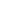 项目目标项目目标4目标内容目标内容目标内容目标内容4444项目决策202020决策过程决策过程决策过程8决策依据决策依据决策依据决策依据3333项目决策202020决策过程决策过程决策过程8决策程序决策程序决策程序决策程序5555项目决策202020资金分配资金分配资金分配8分配办法分配办法分配办法分配办法2222项目决策202020资金分配资金分配资金分配8分配结果分配结果分配结果分配结果6666项目管理252525资金到位资金到位资金到位5到位率到位率到位率到位率3333项目管理252525资金到位资金到位资金到位5到位时效到位时效到位时效到位时效2222项目管理252525资金管理资金管理资金管理10资金使用资金使用资金使用资金使用7777项目管理252525资金管理资金管理资金管理10财务管理财务管理财务管理财务管理3333项目管理252525组织实施组织实施组织实施10组织机构组织机构组织机构组织机构1111项目管理252525组织实施组织实施组织实施10管理制度管理制度管理制度管理制度9999项目绩效555555项目产出项目产出项目产出15产出数量产出数量产出数量产出数量5511项目绩效555555项目产出项目产出项目产出15产出质量产出质量产出质量产出质量4411项目绩效555555项目产出项目产出项目产出15产出时效产出时效产出时效产出时效3300项目绩效555555项目产出项目产出项目产出15产出成本产出成本产出成本产出成本3300项目绩效555555项目效益项目效益项目效益40经济效益经济效益经济效益经济效益8866项目绩效555555项目效益项目效益项目效益40社会效益社会效益社会效益社会效益8866项目绩效555555项目效益项目效益项目效益40环境效益环境效益环境效益环境效益8888项目绩效555555项目效益项目效益项目效益40可持续影响可持续影响可持续影响可持续影响8888项目绩效555555项目效益项目效益项目效益40服务对象满意度服务对象满意度服务对象满意度服务对象满意度8877总分1001001001001001008282评价等次评价等次评价等次评价等次评价等次评价等次评价等次评价等次良良良良良良良良三、评价人员三、评价人员三、评价人员三、评价人员三、评价人员三、评价人员三、评价人员三、评价人员三、评价人员三、评价人员三、评价人员三、评价人员三、评价人员三、评价人员三、评价人员三、评价人员姓  名姓  名职务/职称职务/职称职务/职称职务/职称单   位单   位单   位单   位单   位项目评分项目评分项目评分签 字签 字李战勇李战勇副局长副局长副局长副局长海南省地震局海南省地震局海南省地震局海南省地震局海南省地震局828282李战勇李战勇胡金文胡金文处长处长处长处长海南省地震局海南省地震局海南省地震局海南省地震局海南省地震局828282胡金文胡金文赵蔚红赵蔚红处长处长处长处长海南省地震局海南省地震局海南省地震局海南省地震局海南省地震局808080赵蔚红赵蔚红曾钢平曾钢平处长处长处长处长海南省地震局海南省地震局海南省地震局海南省地震局海南省地震局878787曾钢平曾钢平邢增藻邢增藻处长处长处长处长海南省地震局海南省地震局海南省地震局海南省地震局海南省地震局838383邢增藻邢增藻曾春梅曾春梅主任科员主任科员主任科员主任科员海南省地震局海南省地震局海南省地震局海南省地震局海南省地震局878787曾春梅曾春梅张鹏张鹏副主任科员副主任科员副主任科员副主任科员海南省地震局海南省地震局海南省地震局海南省地震局海南省地震局808080张鹏张鹏武雪武雪助工助工助工助工海南省地震局海南省地震局海南省地震局海南省地震局海南省地震局808080武雪武雪评价工作组组长（签字）：李战勇项目单位负责人（签字并盖章）：陶裕禄2018年  7  月 31  日评价工作组组长（签字）：李战勇项目单位负责人（签字并盖章）：陶裕禄2018年  7  月 31  日评价工作组组长（签字）：李战勇项目单位负责人（签字并盖章）：陶裕禄2018年  7  月 31  日评价工作组组长（签字）：李战勇项目单位负责人（签字并盖章）：陶裕禄2018年  7  月 31  日评价工作组组长（签字）：李战勇项目单位负责人（签字并盖章）：陶裕禄2018年  7  月 31  日评价工作组组长（签字）：李战勇项目单位负责人（签字并盖章）：陶裕禄2018年  7  月 31  日评价工作组组长（签字）：李战勇项目单位负责人（签字并盖章）：陶裕禄2018年  7  月 31  日评价工作组组长（签字）：李战勇项目单位负责人（签字并盖章）：陶裕禄2018年  7  月 31  日评价工作组组长（签字）：李战勇项目单位负责人（签字并盖章）：陶裕禄2018年  7  月 31  日评价工作组组长（签字）：李战勇项目单位负责人（签字并盖章）：陶裕禄2018年  7  月 31  日评价工作组组长（签字）：李战勇项目单位负责人（签字并盖章）：陶裕禄2018年  7  月 31  日评价工作组组长（签字）：李战勇项目单位负责人（签字并盖章）：陶裕禄2018年  7  月 31  日评价工作组组长（签字）：李战勇项目单位负责人（签字并盖章）：陶裕禄2018年  7  月 31  日评价工作组组长（签字）：李战勇项目单位负责人（签字并盖章）：陶裕禄2018年  7  月 31  日评价工作组组长（签字）：李战勇项目单位负责人（签字并盖章）：陶裕禄2018年  7  月 31  日评价工作组组长（签字）：李战勇项目单位负责人（签字并盖章）：陶裕禄2018年  7  月 31  日项目支出经济分类名称2017年度支出金额支出占比1差旅费320.000.32%2其他商品和服务支出99,680.0099.68%合计100,000.00指标名称*申报目标*绩效标准绩效标准绩效标准绩效标准指标名称*申报目标*优良中差产出指标示范学校和社区8所学校 2个社区 108-106-8 6以下成效指标学校师生与社区居民防震减灾意识及地震应急避震能力明显提高学校师生与社区居民防震减灾意识及地震应急避震能力明显提高显著提高 较明显 一般 不明显一级指标分值二级指标分值三级指标分值得分项目决策20项目目标4目标内容44项目决策20决策过程8决策依据33项目决策20决策过程8决策程序55项目决策20资金分配8分配办法22项目决策20资金分配8分配结果66项目管理25资金到位5到位率33项目管理25资金到位5到位时效22项目管理25资金管理10资金使用77项目管理25资金管理10财务管理33项目管理25组织实施10组织机构11项目管理25组织实施10管理制度99项目绩效55项目产出15产出数量51项目绩效55项目产出15产出质量41项目绩效55项目产出15产出时效30项目绩效55项目产出15产出成本30项目绩效55项目效益40经济效益86项目绩效55项目效益40社会效益86项目绩效55项目效益40环境效益88项目绩效55项目效益40可持续影响88项目绩效55项目效益40服务对象满意度87总分10010010082评价等次评价等次评价等次评价等次良良良